4 de diciembre del 2016 – Jimmy ReyesEl Espíritu Santo Obrando en la Navidad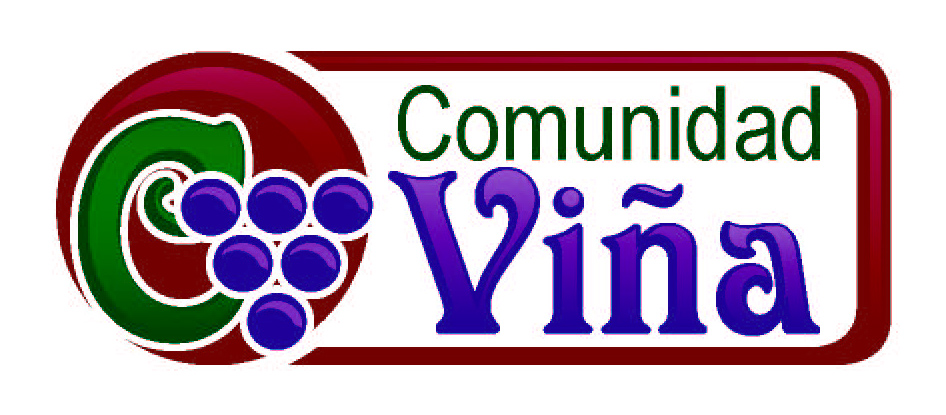 Navidad significa nacimiento1. El Espíritu Santo ha estado ________ en diferente nacimientosEn el nacimiento de Jesús en la tierraLucas 1:30-35 (NVI)No tengas miedo, María; Dios te ha concedido su favor —le dijo el ángel—. 31 Quedarás encinta y darás a luz un hijo, y le pondrás por nombre Jesús. 32 Él será un gran hombre, y lo llamarán Hijo del Altísimo. Dios el Señor le dará el trono de su padre David, 33 y reinará sobre el pueblo de Jacob para siempre. Su reinado no tendrá fin. 34 —¿Cómo podrá suceder esto —le preguntó María al ángel—, puesto que soy virgen? 35 —El Espíritu Santo vendrá sobre ti, y el poder del Altísimo te cubrirá con su sombra. Así que al santo niño que va a nacer lo llamarán Hijo de DiosLucas 1:39-45 (NVI)A los pocos días María emprendió el viaje y se fue de prisa a un pueblo en la región montañosa de Judea. 40 Al llegar, entró en casa de Zacarías y saludó a Elisabet. 41 Tan pronto como Elisabet oyó el saludo de María, la criatura saltó en su vientre. Entonces Elisabet, llena del Espíritu Santo, 42 exclamó: —¡Bendita tú entre las mujeres, y bendito el hijo que darás a luz! 43 Pero, ¿cómo es esto, que la madre de mi Señor venga a verme? 44 Te digo que tan pronto como llegó a mis oídos la voz de tu saludo, saltó de alegría la criatura que llevo en el vientre. 45 ¡Dichosa tú que has creído, porque lo que el Señor te ha dicho se cumplirá!En el nacimiento de la IglesiaHechos 2:1-4 (NVI)Cuando llegó el día de Pentecostés, estaban todos juntos en el mismo lugar. 2 De repente, vino del cielo un ruido como el de una violenta ráfaga de viento y llenó toda la casa donde estaban reunidos. 3 Se les aparecieron entonces unas lenguas como de fuego que se repartieron y se posaron sobre cada uno de ellos. 4 Todos fueron llenos del Espíritu Santo y comenzaron a hablar en diferentes lenguas, según el Espíritu les concedía expresarse.En nuestro nuevo nacimiento Juan 3:4-7 (NVI)—¿Cómo puede uno nacer de nuevo siendo ya viejo? —preguntó Nicodemo—. ¿Acaso puede entrar por segunda vez en el vientre de su madre y volver a nacer? 5 —Yo te aseguro que quien no nazca de agua y del Espíritu, no puede entrar en el reino de Dios —respondió Jesús—. 6 Lo que nace del cuerpo es cuerpo; lo que nace del Espíritu es espíritu. 7 No te sorprendas de que te haya dicho: “Tienen que nacer de nuevo.”Efesios 1:13-14 (NVI)En él también ustedes, cuando oyeron el mensaje de la verdad, el evangelio que les trajo la salvación, y lo creyeron, fueron marcados con el sello que es el Espíritu Santo prometido. 14 Éste garantiza nuestra herencia hasta que llegue la redención final del pueblo adquirido por Dios, para alabanza de su gloria.2. El Espíritu Santo ha __________ con poder a muchas vidas a través de los añosHechos 1:8 (NVI)Pero cuando venga el Espíritu Santo sobre ustedes, recibirán poder y serán mis testigos tanto en Jerusalén como en toda Judea y Samaria, y hasta los confines de la tierra.3. El Espíritu Santo sigue activo y sigue activando hoy a través del __________ de Cristo1 Corintios 12:4-11 (NVI)Ahora bien, hay diversos dones, pero un mismo Espíritu. 5 Hay diversas maneras de servir, pero un mismo Señor. 6 Hay diversas funciones, pero es un mismo Dios el que hace todas las cosas en todos. 7 A cada uno se le da una manifestación especial del Espíritu para el bien de los demás. 8 A unos Dios les da por el Espíritu palabra de sabiduría; a otros, por el mismo Espíritu, palabra de conocimiento; 9 a otros, fe por medio del mismo Espíritu; a otros, y por ese mismo Espíritu, dones para sanar enfermos; 10 a otros, poderes milagrosos; a otros, profecía; a otros, el discernir espíritus; a otros, el hablar en diversas lenguas; y a otros, el interpretar lenguas. 11 Todo esto lo hace un mismo y único Espíritu, quien reparte a cada uno según él lo determina.